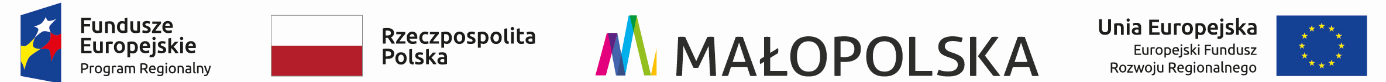 Załącznik  nr 3 do zapytania ofertowego ZGK/ZS/1/2018OŚWIADCZENIEO BRAKU POWIĄZAŃ  KAPITAŁOWYCH Ja(my) niżej podpisany(podpisani)....................................................................................................................................................................działając w imieniu i na rzecz (nazwa/firma/ i adres wykonawcy)....................................................................................................................................................................składając ofertę w postępowaniu prowadzonym przez Zakład Gospodarki Komunalnej Sp. z o.o. w  Zatorze,  zgodnie z zasadą konkurencyjności, na zadanie pn.: „Modernizacja Stacji Uzdatniania Wody (SUW) na terenie Zakładu Gospodarki Komunalnej Sp. z o.o. w Zatorze”oświadczam(y), że:należę do grupy kapitałowej, w rozumieniu ustawy z dnia 16 lutego 2007 r. o ochronie konkurencji i konsumentów (t.j. Dz. U. z 2017 r. poz. 229 z późn. zm.) i w załączeniu przedkładam listę podmiotów należących do tej samej grupy kapitałowejnie należę do grupy kapitałowej, w rozumieniu ustawy z dnia 16 lutego 2007 r. o ochronie konkurencji i konsumentów. (t.j. Dz. U. z 2017 r. poz. 229 z późn. zm.) …..........................................			.....................................................................................            
       (miejscowość, data)			          	  	(podpis i pieczęć osób lub osoby uprawnionej         do reprezentowania wykonawcy)